Alla c.a. del DIRIGENTE SCOLASTICOI.C. “A. DIAZ” VAPRIO D’ ADDA (MI)Richiesta di accesso a documenti amministrativi(Legge 241 del 7.8.1990 e successive modifiche e integrazioni- D.P.R. 184 del 12-4-2006)Dichiarazioni sostitutive rese ai sensi degli art. 46 e 47 del D.P.R. n. 445/2000Il/la sottoscritto/a____________________________________________________________________					Cognome 				Nomenato/a il ________________________ a _________________________prov.________________residente in __________________________ via/piazza _________________________n°_______tel./cell __________________________ e-mail_________________________ IN QUALITÀ DI :□ diretto interessato□ delegato□ legale rappresentante della persona giuridica/associazione denominata:_________________________________________________________________________CHIEDEai sensi dell’art. 22 e seguenti della L. 241/90 e successive modifiche e integrazioni di potere esercitare il proprio diritto d’accesso ai documenti amministrativi mediante:□ consultazione (accesso informale)			□ invio copia digitale□ rilascio di copia : 		□ semplice			□ conforme all’originaledel/i seguente/i documento/i amministrativo/i (N.B.: indicare dettagliatamente l'atto o i documenti richiesti o fornire ogni riferimento utile per la sua individuazione):__________________________________________________________________________________________________________________________________________________________relativo/i alla procedura ___________________________________________________________________________________________________________________________________________per la seguente motivazione:_______________________________________________________________________________________________________________________________________________________________________________________________________________________________________CHIEDEdi ricevere i documenti:□ a mezzo posta elettronica al seguente indirizzo:_________________________________DICHIARA(consapevole che ai sensi dell’articolo 76 del D.P.R. n. 445/2000 chiunque rilasci dichiarazioni mendaci, formi atti falsi o ne faccia uso nei casi previsti dalla stessa normativa, è punito ai sensi del codice penale e delle leggi speciali in materia e che i benefici eventualmente conseguiti in seguito al provvedimento emanato sulla base di dichiarazioni non veritiere, decadono).- che, ai sensi del comma 1, lett. b) dell’art. 22 della legge 7/8/1990 n. 241, sussiste il seguente interesse diretto, concreto e attuale inerente ad una situazione giuridicamente tutelata e collegata al documento al quale è chiesto l’accesso:_______________________________________________________________________________________________________________________________________________________________________________________________________________________________________ - di essere delegato da:_____________________________________________________________________________Data, _______________________									Firma del Richiedente1								 ______________________________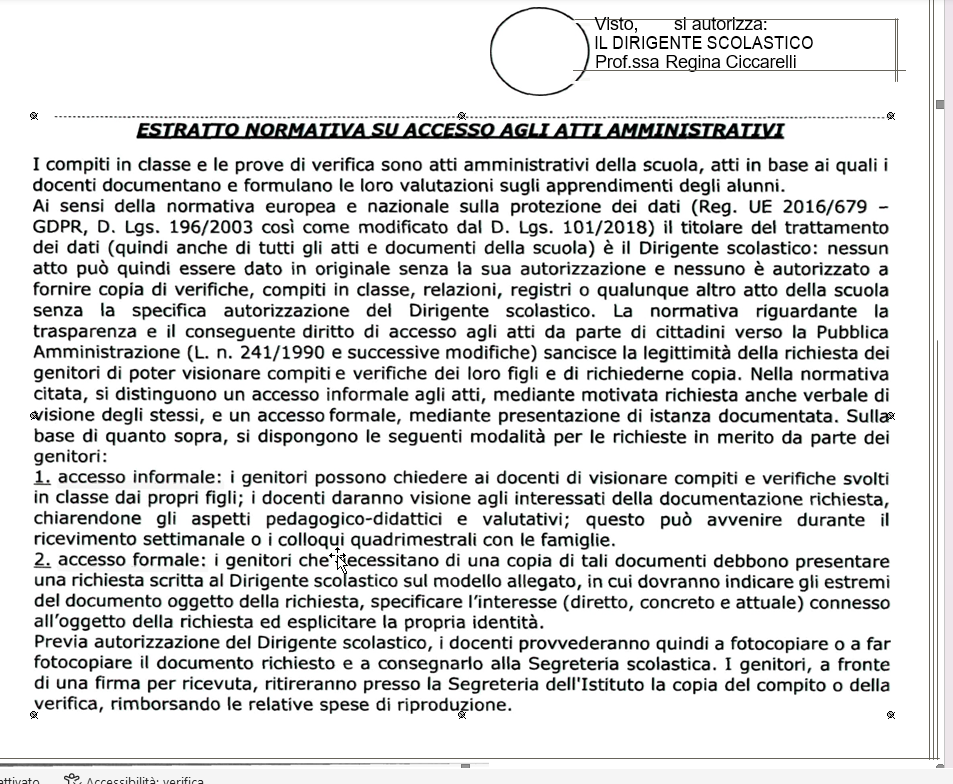 